Stacie V. Ellis, PhD, RDN, LDwww.stacieellisrdn.com    469-708.6940    StacieEllisRDN@yahoo.comCONSENT FOR TREATMENTAND AUTHORIZATION FOR USE OF PROTECTED HEALTH INFORMATIONPatient Name: _________________________________________     DOB: ________________________Parent/Guardian Name: _______________________________________(Applies for patients under 18)I hereby consent to participating in nutrition counseling with Stacie Ellis, RDN, LD and understand that all information I provide is private, confidential, and protected by law.  When necessary to coordinate my nutrition and healthcare my protected health information may be obtained from and/ or provided to my:Primary Care Doctor:  ___________________________________________Address:  __________________________________________________________________________________________________________________Phone:  ___________________________ Fax: _______________________Other Doctor(Relationship): ______________________________________Address:  __________________________________________________________________________________________________________________Phone:  ___________________________ Fax: _______________________Stacie Ellis PhD, RDN, LD is hereby released from legal responsibility or liability for the release of information authorized here in. I understand that I have the right to revoke this authorization in writing at any time by sending notification to Stacie Ellis PhD, RDN, LD. I understand that I have the right to (1) inspect or obtain a copy of the protected health information to be provided as permitted under federal and state law, and (2) refuse to sign this authorization.  My signature indicates understanding and acceptance of the above policies.Patient Signature:  _________________________________________  Date:  ____________________Parent/Guardian Signature: __________________________________  Date:  ___________________(If patient is under 18)HIPAA AcknowledgementBy signing below I acknowledge that I received a copy of my rights as described in Health Insurance Portability and Accountability Act of 1996 (HIPAA).Patient Signature:  _________________________________________  Date:  ____________________Parent/Guardian Signature: __________________________________  Date:  ___________________(If patient is under 18)Insurance PolicyStacie Ellis, PhD, RDN, LD does not currently accept insurance for her practice and client is responsible for all fees pertaining to appointments.  Clients may choose to submit their invoice to insurance company in states allowed for the dietitian’s practice, including the state of Texas, Arizona, California, Colorado, and New Jersey.  If the client desires to do so they must request an invoice with appropriate diagnostic codes that can submit for reimbursement if your insurance covers dietetic services.  I have read and understand Stacie Ellis, PhD, RDN, LD Insurance Policy.Patient Signature:  _________________________________________  Date:  ____________________Parent/Guardian Signature: __________________________________  Date:  ___________________(If patient is under 18)New Patient/Client RegistrationClient Name: ________________________________________ Date of Birth: ______________________Name of individual responsible for charges: _________________________________________________	       Phone (if different from client): _________________________________________________Client Information:Address: _____________________________________________________________________________Phone: Home _________________________	Cell __________________________________	Work  _________________________	Other ________________________________Email Address: ________________________________________________________________________Preferred contact method: ______________________________________________________________Marital Status: _____________________      Number of People in Household: _______Occupation: __________________________ Employer: _______________________________________Referred by:___________________________________________________________________________        Reason:___________________________________________________________________________Physician: _________________________________________ Phone: _____________________________Acceptance of Registration InformationI hereby accept the registration information written above as accurate and acknowledge this information will be used to guide the Registered Dietitian in preparing my personalized plan of care._____________________________________________________________________________________________Signature of New Patient/Client	                                                                                                              DateHealth InformationClient Name: __________________________________________________________________________Age:  ___________  		Gender:Height:  ________		Current Weight: ________	Usual Weight: _________Length of time at current weight:  _______________Lowest weight at current height:  _______________   Highest weight at current height: _______________Are you satisfied with your current weight?    Yes ___ No ___What do you consider your “ideal” weight?  ____________Do you gain or lose weight regularly?    Yes ___ No ___Briefly provide any additional information regarding your weight history here: __________________________________________________________________________________________________________________________________________________________________ Body Fat % (optional) ___________		Date measured: ________________________Type measure (circle one)   DXA				Skin fold		Hydrostatic/underwater weighing	Ultrasound			3-D body scan		InBody(bioelectrical impedance (BIA))	Scale with BIA 			BIA hand held		Bod PodIf you have a copy of your Body Fat measurement report, please attach a copy.Do you smoke?  Yes ___  No ___	If yes, what do you smoke and how much per day? ________________________Date of last physical: ____________________  Do you have labs:    Yes (please attach a copy)	  NoIf you have no labs available, were their any labs that your doctor notified you in the past that were a concern? If so please specify in the above table.Medications/supplements/ herbals: Please list any medications, supplements (vitamins, performance supplements, protein powders, protein bars, etc.) and herbals you are currently taking.  Add additional pages if needed.Feel free to further explain any answers here and any of its effects on your eating: _____________________________________________________________________________________________________________________________________________________________________________________________________________________________________________________________________________________________________________________________________________________________________________________________________________________________________________________________________________________________________________________________________________________________________________________________________________________________________Exercise History:Which of the following primarily describes your work, school, or daily activity?Sitting		Standing	Walking or other active motion	Heavy labor (heavy lifting)Do you currently exercise?  	Yes		 Yes, but not consistently		NoIf yes, please specify what kind of activity, how many minutes and how many days a week. Activity: ____________________________________________________________________________How long and how often: _________________________________________________________________________________________________________________________________________________If you do resistance training, please specify your workout split.  Include the number of exercises per session, number of reps and sets. Do you train heavy, moderate, or light weights? ________________ ___________________________________________________________________________________What is your goal with your workouts? ______________________________________________________________________________________________________________________________________Are you new to exercising?___________  If no, how many years/months have you been exercising?___________Are you working with a trainer?  _____________SleepHow many hours of sleep do you typically get a night? _______________________Do you have a set sleeping schedule?  Yes		NoWhat time do you normally go to bed at night?  __________________________What time do you normally wake up?  _________________________________Do you nap during the day? Yes		NoOther than mid to late afternoon,  do you feel tired throughout the day?  Yes		NoFor Women only:Do you currently have a regular menstruation?		Yes		No    If no, please explain: __________________________________________________________________   If yes, did you have a history of irregular menstruation   Yes		No         If yes, please explain: _______________________________________________________________        Did you see a doctor to help resolve the issue?   Yes		No                  If yes, did the doctor prescribe birth control in order to regulate your cycle?  Yes	No 	  If yes, are you currently using birth control to regulate your cycle.   Yes	No Are you currently pregnant?   Yes		No Are you currently nursing?      Yes		No Diet and Eating HabitsPlease indicate whether you have ever used any of these methods to control your body weight (check all that applies).  Do you have any foods you do not eat for any reason?  Yes ___ No ___	If yes, please specify: ________________________________________________Are there any foods that you would find difficult NOT to eat?  Yes ___ No ___	If yes, please specify: ________________________________________________Have you ever been on any special diet?  Yes ___	No ___	If yes, what kind of diet(s)? ___________________________________________	When? ___________________________________________________________	Was there any component of the diet(s) that worked well? _________________	_________________________________________________________________ Have you changed your eating habits or appetite in the last 6 months?  Yes ___	No ___	If yes, please explain: ________________________________________________Do you feel you are an emotional eater?  □ Yes                  □NoIf yes, please explain: ___________________________________________________________________________________________________________________________________How much and what kinds of foods do you eat during these times? ___________________________________________________________________________________________How often does this occur?  (Circle one)    Daily         1 x a week          2-3x a week         4-6x a week      1x a month      2-3x a month    OccasionallyDescribe your present appetite.  (Circle one)	Very good	Good		Okay		Poor		Very PoorHow is most of the food you eat cooked?	Boiled ___	Fried ___	Baked ___	Broiled ___	Grilled ___       Sauté ___	Other: ___________________________________________________________________Who cooks the meals in your home? _________________________________________________How often do you have a home cooked meal (including leftovers)? _________________________Do you use salt during cooking? _________		At the table? ____________What type of milk do you drink?  	Skim	    1%	 2%	   Whole      Buttermilk	Flavored Milk		Almond Milk       Soymilk	Rice Milk	None – I don’t drink milk	Other: _________________How often do you drink it?  __________________________________________________What beverages do you normally drink during the day? _____________________________________How much do you drink a day?  ________________________________________________________Do you drink beer, wine or any other alcohol?  Yes ___	No ___	If yes, what do you drink? _________________________________________________________	How much and how often? ________________________________________________________How often do you get fast food during the week? _________________________________	List some of the fast food places you would go to and what you would order _____________              _____________________________________________________________________________              _____________________________________________________________________________How often do you eat at a sit down restaurant during the week? ______________________List some of the restaurants  you would go to and what you would order __________________              _____________________________________________________________________________              _____________________________________________________________________________Please describe how you normally eat on a typical day.  Please specify the amount, brands, and types of food.  Please include what time you normally eat as well:Time      MealMorning meal	Mid-day meal	Evening meal	Snacks Briefly describe what you hope to learn from this session: _________________________________________________________________________________________________________________________________________________________________________________________________________________________________________If there is anything else you would like to share, please feel free to comment.  __________________________________________________________________________________________________________________________________________________________________________________________________________________Food Diary (Recommended, but optional)To help the RD get a better idea of your typical diet please complete this 3 day food diary and bring it to your appointment.3 Day Food Diary DirectionsPlease record all food and drink, for 3 days, 2 weekdays and 1 day during the weekend. It is easiest to record correctly if recording is done directly after a meal or snack. 1. Describe the food accurately and give brand names if possible. For example: margarine (Blue Bonnet soft tub) 1 teaspoon levels with knife. 2. Please record any foods that state they are fortified with additional vitamin D or calcium. 3. State whether fruits and vegetables are fresh, canned (water pack, heavy or light syrup), cooked or frozen. 4. Record the amount of food eaten by using household measures such as cups, teaspoons, tablespoons, or weigh the food. For example: Whole milk ½ cup or 4 ounces (oz) 2% cottage cheese or 4 level tablespoons.5. For meat every oz is about the size of a match box.  3 oz is about the size of a deck of cards.  Keep in mind the bone takes up space. For example: Broiled pork chop with bone = 3 ounces, bone weight is 1 ounce, so total weight of pork chop is 2 ounces. 6. Describe sandwiches in detail. For example: Bologna sandwich: 2 slices of whole wheat bread, 1 slice (1 ounce) bologna, 1 level tablespoon Kraft Mayonnaise (lite or regular), 1 lettuce leaf, 1 slice (1 ounce )Processed cheese (Kraft)7. Be sure to record amounts of additional foods served with cereals or desserts, etc. For example: Cereal: ½ cup Rice Krispies (Kellogg’s), ¼ cup milk 2%, 2 level tablespoons Brown Sugar 8. Include how the food is prepared especially for meats, fish, poultry, eggs, and vegetables. Methods of preparation include boiling, roasting, baking, broiling, frying or steaming. When frying, be sure to mention the type of fat or oil used. 9. If eating out, describe food item well. Please record the name of popular fast food restaurants as we have nutrition information for all foods10.  Please include any vitamins and minerals you consume.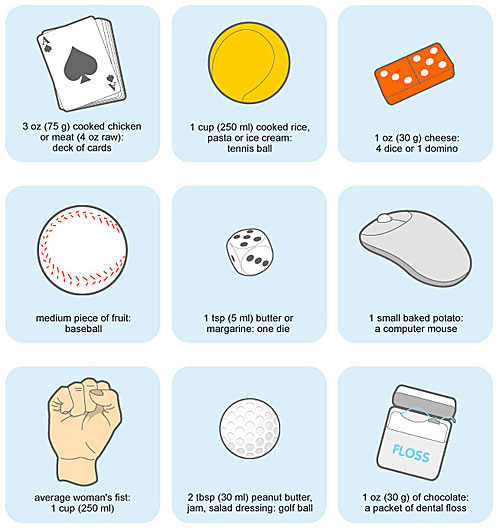 http://remakemyplate.com/resources-tips-and-tools/size-it-up-portion-sizes/3 Day Food DiaryDate: Example3 Day Food DiaryDate:3 Day Food DiaryDate:3 Day Food DiaryDate:MedicalHave you ever been diagnosed with any of the following? Check all that apply□ hypoglycemia                               □ disordered eating patterns (such as stress/emotional eating)□ hypertension (high blood pressure)       □ pulmonary disorder (ex: COPD, asthma)         □ heart disease                               □ osteoporosis /low bone mass  □ arthritis           □ severe acne                                  □constipation                                  □diarrhea□ anemia-specify   □iron        □ vitamin B12        □ vitamin B6                                          □ kidney disease-specify   □acute     □ chronic stage □1   □ 2  □ 3  □ 4    □been on dialysis □ eating disorder- specify  ____________________□ food intolerance- (ex. Lactose, gluten) specify __________________□ food allergies- specify __________________□ food sensitivities- specify __________________               □ abnormal labs- if so specify which-            □ low vitamin D levels               □low iron or ferritin level     □ Low B12           □ low prealbumin, albumin, or CK                □ low electrolytes (Mg, Ca, K, Na, CL)           □ abnormal hormone levels- specify      □high estrogen                   □ low estrogen                                                                                 □ high testosterone           □ low testosterone                                                                                 □elevated cortisol              □ low insulin                                                                                 □ high thyroid hormones  □  low thyroid hormones             □ high cholesterol/ blood lipids- specify          □ high LDL       □low HDL     □ High TG            □ other abnormal labs __________________________________________________□ diabetes mellitus, pre-diabetes, gestational diabetes, please specify:  ________________________________________________________□ digestive problems, please specify: _________________________________________________________□ thyroid problems, please specify: _________________________________________________________□ diagnosed mental health conditions please specify:_________________________________________________________□ other conditions, please specify:_________________________________________________________Medication/Supplement/herbalDosageHow often do you take?Holistic Health: For the next section, respond by circling the appropriate response based off of how you personally feel you are doing with each one.                                                                                            Poor                  Average               Excellent Holistic Health: For the next section, respond by circling the appropriate response based off of how you personally feel you are doing with each one.                                                                                            Poor                  Average               Excellent Holistic Health: For the next section, respond by circling the appropriate response based off of how you personally feel you are doing with each one.                                                                                            Poor                  Average               Excellent Holistic Health: For the next section, respond by circling the appropriate response based off of how you personally feel you are doing with each one.                                                                                            Poor                  Average               Excellent Psychological health (mental health)□□□Emotional health (mood, happy, sad, angry, etc.)□□□Spiritual health (religion, self-reflection, volunteering in community, meaning, etc.)□□□Personal life (time for self, time with friends and family, hobbies, self-care, etc.)□□□Professional (time for lunch, boundaries, not overworked, time off, support, fulfillment, etc.)□□□School/college (workload, time management, academic success, etc.)□□□MethodWhen did you do thisLength of time used□fasting□skipping meals      Specify meals: _______________□ intermittent fasting    Specify eating window _____________□commercial weight loss programs    Specify: _______________________□liquid supplements (ex: slim fast)   Specify: ______________________□very low calorie diet (<1200 kcal/d)  Calories consumed _______________□self- induced vomiting□laxatives or diuretics□diet pills or “fat-burning” supplements□excessive exercise    Specify _________________________   _______________________________  ________________________________□low fat diet/ high carbohydrate diet□high protein diet/ low carbohydrate diet□ high fat diet such as keto, Atkins, Zone diet□vegetarian/ vegan/pescatarian diet for the purpose of weight control  Specify type: _____________________□nutritional counseling (ex: with a dietitian or nutritionist)□ Calorie counting    Calories consumed: ______________□ Other: ________________________TimeFood/drink eatenHow hungry before meal (1-5, 1=very hungry, 2=hungry,  3=neutral, 4=satisfied, 5= full)Mood before mealHow hungry after meal(1-5, 1=very hungry, 2=hungry,  3=neutral, 4=satisfied, 5= full)Mood after meal8:15am1 cup cereal, 1 cup 1% milk, 1 large banana, 1 cup coffee with 1 tsp sugar1tired4Slightly awake10:30Granola bar3bored4Slightly happy12:30Sandwich- 2 slice whole wheat bread, slice of American cheese, 2oz of lean ham deli meat, lettuce, tomato, 2 tbsp mayo1 oz Doritos chips1 small cookie½ cup apple sauce8 oz water2annoyed5happy2:001 fun size snickers bar, 8 oz water3happy3happy5:0016 oz Gatorade3Bored4Bored6:003 oz chicken breast, 1 cup mash potatoes, 1 tsp butter, ½ cup canned green beans,  ½ cup corn,  1 cup apple juice2tired5neutral7:006oz cup of flavored Greek yogurt3Happy4happyTimePhysical ActivityHow longIntensity2:30Ballet- Advance level1hr 30 minlow4:30Gym- weights lower body and back45 minhighTimeFood/drink eatenHow hungry before mealMood before mealHow hungry after mealMood after mealTimePhysical ActivityHow longIntensityTimeFood/drink eatenHow hungry before mealMood before mealHow hungry after mealMood after mealTimePhysical ActivityHow longIntensityTimeFood/drink eatenHow hungry before mealMood before mealHow hungry after mealMood after mealTimePhysical ActivityHow longIntensity